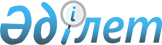 2020-2022 жылдарға арналған Солтүстік Қазақстан облысы Есіл ауданы Торанғұл ауылдық округінің бюджетін бекіту туралыСолтүстік Қазақстан облысы Есіл ауданы мәслихатының 2020 жылғы 8 қаңтардағы № 45/281 шешімі. Солтүстік Қазақстан облысының Әділет департаментінде 2020 жылғы 16 қаңтарда № 5976 болып тіркелді.
      Ескерту. 01.01.2020 бастап қолданысқа енгізіледі - осы шешімінің 6-тармағымен.
      Қазақстан Республикасының 2008 жылғы 4 желтоқсандағы Бюджеттік кодексінің 75 - бабының 2 - тармағына, "Қазақстан Республикасындағы жергілікті мемлекеттік басқару және өзін-өзі басқару туралы" Қазақстан Республикасының 2001 жылғы 23 қаңтардағы Заңының 6 - бабының 2-7 - тармағына сәйкес, Солтүстік Қазақстан облысы Есіл ауданының мәслихаты ШЕШІМ ҚАБЫЛДАДЫ:
      1. 2020-2022 жылдарға арналған Солтүстік Қазақстан облысы Есіл ауданы Торанғұл ауылдық округінің бюджеті сәйкесінше 1, 2, 3 қосымшаларға сәйкес, соның ішінде 2020 жылға келесі көлемдерде бекітілсін:
      1) кірістер 15 652 мың теңге:
      салықтық түсімдер 1 623 мың теңге;
      салықтық емес түсімдер 179 мың теңге;
      негізгі капиталды сатудан түсетін түсімдер 0 мың теңге;
      трансферттер түсімі 13 850 мың теңге;
      2) шығындар 15 652 мың теңге;
      3) таза бюджеттік кредиттеу 0 мың теңге:
      бюджеттік кредиттер 0 мың теңге;
      бюджеттік кредиттерді өтеу 0 мың теңге;
      4) қаржы активтерімен операциялар бойынша сальдо 0 мың теңге:
      қаржы активтерін сатып алу 0 мың теңге;
      мемлекеттің қаржы активтерін сатудан түсетін түсімдер 0 мың теңге;
      5) бюджет тапшылығы (профициті ) 0 мың теңге;
      6) бюджет тапшылығын қаржыландыру (профицитін пайдалану) 0 мың теңге:
      қарыздар түсімі 0 мың теңге;
      қарыздарды өтеу 0 мың теңге;
      бюджет қаражатының пайдаланылатын қалдықтары 0 мың теңге.
      Ескерту. 1-тармақ жаңа редакцияда - Солтүстік Қазақстан облысы Есіл ауданы мəслихатының 16.04.2020 № 48/311 (01.01.2020 бастап қолданысқа енгізіледі); жаңа редакцияда - Солтүстік Қазақстан облысы Есіл ауданы мәслихатының 23.11.2020 № 56/350 (01.01.2020 бастап қолданысқа енгізіледі) шешімдерімен.


      2. 2020 жылға арналған ауылдық бюджеттің кірістері Қазақстан Республикасының 2008 жылғы 4 желтоқсандағы Бюджет кодексінің 52-1 - бабына сәйкес құрылатыны белгіленсін.
      3. 2020 жылға төлем көзінен салық салынбайтын кірістерден жеке табыс салығы бойынша ауылдық округ салықтарынан жалпы түсім сомаларын бөлу 100 пайызда белгіленсін.
      4. Торанғұл ауылдық округінің бюджетіне 2020 жылға аудандық бюджеттен берілетін бюджеттік субвенциялардың көлемі 12 700 мың теңге сомасында қарастырылсын. 
      4-1. 2020 жылға арналған Торанғұл ауылдық округінің бюджетінде аудандық бюджеттен бөлінген нысаналы ағымдағы трансферттердің көлемі жалпы 30 мың теңге көлемінде қарастырылсын, соның ішінде:
      жолдардың ағымдағы жөндеуі мен абаттандыруға сметалық есептерді әзірлеуге;
      Аудандық бюджеттің аталған нысаналы ағымдағы трансферттерін бөлу "2020-2022 жылдарға арналған Солтүстік Қазақстан облысы Есіл ауданы Торанғұл ауылдық округінің бюджетін бекіту туралы" Солтүстік Қазақстан облысы Есіл ауданы мәслихатының шешімін іске асыру туралы" Солтүстік Қазақстан облысы Есіл ауданы Торанғұл ауылдық округі әкімінің шешімімен анықталады.
      Ескерту. Шешім 4-1-тармақпен толықтырылды - Солтүстік Қазақстан облысы Есіл ауданы мəслихатының 16.04.2020 № 48/311 (01.01.2020 бастап қолданысқа енгізіледі); жаңа редакцияда - Солтүстік Қазақстан облысы Есіл ауданы мәслихатының 23.11.2020 № 56/350 (01.01.2020 бастап қолданысқа енгізіледі) шешімдерімен.


      4-2. 2020 жылға арналған Торанғұл ауылдық округінің бюджетінде облыстық бюджеттен бөлінген нысаналы ағымдағы трансферттердің көлемі жалпы 1 120 мың теңге көлемінде қарастырылсын, соның ішінде:
      Торанғұл ауылдық округінің Торанғұл ауылындағы көше жарығының ағымдағы жөндеулеріне.
      Облыстық бюджеттің аталған нысаналы ағымдағы трансферттерін бөлу "2020-2022 жылдарға арналған Солтүстік Қазақстан облысы Есіл ауданы Торанғұл ауылдық округінің бюджетін бекіту туралы" Солтүстік Қазақстан облысы Есіл ауданы мәслихатының шешімін іске асыру туралы" Солтүстік Қазақстан облысы Есіл ауданы Торанғұл ауылдық округі әкімінің шешімімен анықталады.
      Ескерту. Шешім 4-2-тармақпен толықтырылды - Солтүстік Қазақстан облысы Есіл ауданы мәслихатының 23.11.2020 № 56/350  (01.01.2020 бастап қолданысқа енгізіледі) шешімімен.

      5. Алып тасталды - Солтүстік Қазақстан облысы Есіл ауданы мəслихатының 16.04.2020 № 48/311 (01.01.2020 бастап қолданысқа енгізіледі) шешімімен.


      6. Осы шешім 2020 жылдың 1 қаңтарынан бастап қолданысқа енгізіледі. 2020 жылға арналған Солтүстік Қазақстан облысы Есіл ауданы Торанғұл ауылдық округінің бюджеті 
      Ескерту. 1-қосымша жаңа редакцияда - Солтүстік Қазақстан облысы Есіл ауданы мəслихатының 16.04.2020 № 48/311 (01.01.2020 бастап қолданысқа енгізіледі); жаңа редакцияда - Солтүстік Қазақстан облысы Есіл ауданы мәслихатының 23.11.2020 № 56/350 (01.01.2020 бастап қолданысқа енгізіледі) шешімдерімен. 2021 жылға арналған Солтүстік Қазақстан облысы Есіл ауданы Торанғұл ауылдық округінің бюджеті 2022 жылға арналған Солтүстік Қазақстан облысы Есіл ауданы Торанғұл ауылдық округінің бюджеті
					© 2012. Қазақстан Республикасы Әділет министрлігінің «Қазақстан Республикасының Заңнама және құқықтық ақпарат институты» ШЖҚ РМК
				
      Солтүстік Қазақстан облысы 
Есіл ауданының мәслихаты 
сессиясының төрағасы 

А.Жолтабаров

      Солтүстік Қазақстан облысы 
Есіл ауданы мәслихатының 
хатшысы 

А.Бектасова
Солтүстік Қазақстан облысы Есіл ауданы мәслихатының2020 жылғы 8 қаңтардағы№ 45/281 шешіміне1-қосымша
Санаты
Сыныбы
Кіші сыныбы
Атауы
2020 жыл сомасы (мың теңге)
1) Кірістер
15 652
1
Салықтық түсімдер
1 623
01
Табыс салығы
68
2
Жеке табыс салығы
68
04
Меншікке салынатын салықтар
1 555
3
Жер салығы
753
4
Көлік құралдарына салынатын салық
802
2
Салық салынбайтын түсімдер
179
06
Басқадай салынбайтын түсімдер
179
1
Басқадай салынбайтын түсімдер
179
4
Трансферттердің түсімдері
13 850
02
Мемлекеттік басқарудың жоғары тұрған органдарынан түсетін трансферттер
13 850
3
Аудандардың (облыстық маңызы бар қаланың) бюджетінен трансферттер
13 850
Функцио-налдық топ
Бюд-жеттік бағдар-лама-лардың әкімшісі
Бағдар-лама
Атауы
2020 жыл сомасы (мың теңге)
2) Шығындар
15 652
01
Жалпы сипаттағы мемлекеттік қызметтер
13 157
124
Аудандық маңызы бар қала, ауыл, кент, ауылдық округ әкімінің аппараты
13 157
001
Аудандық маңызы бар қала, ауыл, кент, ауылдық округ әкімінің қызметін қамтамасыз ету жөніндегі қызметтер
13 157
04
Білім беру
1 125
124
Аудандық маңызы бар қала, ауыл, кент, ауылдық округ әкімінің аппараты
1 125
005
Ауылдық жерлерде оқушыларды жақын жердегі мектепке дейін тегін алып баруды және одан алып қайтуды ұйымдастыру
1 125
07
Тұрғын үй – коммуналдық шаруашылық
1 370
124
Аудандық маңызы бар қала, ауыл, кент, ауылдық округ әкімінің аппараты
1 370
008
Елді мекендердегі көшелерді жарықтандыру
1 120
009
Елді мекендердің санитариясын қамтамасыз ету
250
3) Таза бюджеттік кредиттеу
0
Бюджеттік кредиттер
0
Бюджеттік кредиттерді өтеу
0
4) Қаржы активтерімен операциялар бойынша сальдо
0
Қаржы активтерін сатып алу
0
Мемлекеттің қаржы активтерін сатудан түсетін түсімдер
0
5) Бюджет тапшылығы (профициті)
0
6) Бюджет тапшылығын қаржыландыру (профицитін пайдалану)
0
7
Қарыздар түсімдері
0
16
Қарыздарды өтеу
0
Санаты
Сыныбы
Кіші сыныбы
Атауы
2020 жыл сомасы (мың теңге)
8
Бюджет қаражатының пайдаланылатын қалдықтары
0
01
Бюджет қаражаты қалдықтары
0
1
Бюджет қаражатының бос қалдықтары
0Солтүстік Қазақстан облысы Есіл ауданы мәслихатының 2020 жылғы 8 қаңтардағы № 45/281 шешіміне 2 - қосымша
Санаты
Сыныбы
Кіші сыныбы
Атауы
2021 жыл сомасы (мың теңге)
1) Кірістер
14 476
1
Салықтық түсімдер
1 856
01
Табыс салығы
160
2
Жеке табыс салығы
160
04
Меншiкке салынатын салықтар
1 696
1
Мүлікке салынатын салықтар
11
3
Жер салығы
450
4
Көлік құралдарына салынатын салық
1 235
4
Трансферттердің түсімдері
12 620
02
Мемлекеттік басқарудың жоғары тұрған органдарынан түсетін трансферттер
12 620
3
Аудандардың (облыстық маңызы бар қаланың) бюджетінен трансферттер 
12 620
Функционалдық топ
Бюджеттік бағдарламалардың әкімшісі
Бағдарлама
Атауы
2021 жыл сомасы (мың теңге)
2) Шығындар
14 476
01
Жалпы сипаттағы мемлекеттік қызметтер 
12 717
124
Аудандық маңызы бар қала, ауыл, кент, ауылдық округ әкімінің аппараты 
12 717
001
Аудандық маңызы бар қала, ауыл, кент, ауылдық округ әкімінің қызметін қамтамасыз ету жөніндегі қызметтер
12 717
04
Білім 
1 181
124
Аудандық маңызы бар қала, ауыл, кент, ауылдық округ әкімінің аппараты 
1 181
005
Ауылдық жерлерде оқушыларды жақын жердегі мектепке дейін тегін алып баруды және одан алып қайтуды ұйымдастыру
1 181
07
Тұрғын үй - коммуналдық шаруашылық
263
124
Аудандық маңызы бар қала, ауыл, кент, ауылдық округ әкімінің аппараты 
263
009
Елді мекендердің санитариясын қамтамасыз ету
263
12
Көлік және коммуникация
315
124
Аудандық маңызы бар қала, ауыл, кент, ауылдық округ әкімінің аппараты
315
013
Аудандық маңызы бар қалаларда, ауылдарда, кенттерде, ауылдық округтерде автомобиль жолдарының жұмыс істеуін қамтамасыз ету
315
3) Таза бюджеттік кредиттеу
0
Бюджеттік кредиттер
0
Бюджеттік кредиттерді өтеу
0
4) Қаржы активтермен операциялар бойынша сальдо
0
Қаржылық активтерді сатып алу
0
Мемлекеттің қаржы активтерін сатудан түсетін түсімдер
0
5) Бюджет тапшылығы (профициті)
0
6) Тапшылық орнын қаржыландыру (бюджет профицитін пайдалану)
0
7
Қарыздар түсімдері
0
16
Қарыздарды өтеу
0
Санаты
Сыныбы
Кіші сыныбы
Атауы
2021 жыл сомасы (мың теңге)
8
Бюджет қаражатының пайдаланатын қалдықтары
0
01
Бюджет қаражаты қалдықтары 
0
1
Бюджет қаражатының бос қалдықтары
0Солтүстік Қазақстан облысы Есіл ауданы мәслихатының 2020 жылғы 8 қаңтардағы № 45/281 шешіміне 3 - қосымша
Санаты
Сыныбы
Кіші сыныбы
Атауы
2022 жыл сомасы (мың теңге)
1) Кірістер
14 664
1
Салықтық түсімдер
1 901
01
Табыс салығы
164
2
Жеке табыс салығы
164
04
Меншiкке салынатын салықтар
1 737
1
Мүлікке салынатын салықтар
12
3
Жер салығы
464
4
Көлік құралдарына салынатын салық
1 261
4
Трансферттердің түсімдері
12 763
02
Мемлекеттік басқарудың жоғары тұрған органдарынан түсетін трансферттер
12 763
3
Аудандардың (облыстық маңызы бар қаланың) бюджетінен трансферттер 
12 763
Функционалдық топ
Бюджеттік бағдарламалардың әкімшісі
Бағдарлама
Атауы
2022 жыл сомасы (мың теңге)
2) Шығындар
14 664
01
Жалпы сипаттағы мемлекеттік қызметтер 
12 835
124
Аудандық маңызы бар қала, ауыл, кент, ауылдық округ әкімінің аппараты 
12 835
001
Аудандық маңызы бар қала, ауыл, кент, ауылдық округ әкімінің қызметін қамтамасыз ету жөніндегі қызметтер
12 835
04
Білім 
1 228
124
Аудандық маңызы бар қала, ауыл, кент, ауылдық округ әкімінің аппараты 
1 228
005
Ауылдық жерлерде оқушыларды жақын жердегі мектепке дейін тегін алып баруды және одан алып қайтуды ұйымдастыру
1 228
07
Тұрғын үй - коммуналдық шаруашылық
273
124
Аудандық маңызы бар қала, ауыл, кент, ауылдық округ әкімінің аппараты 
273
009
Елді мекендердің санитариясын қамтамасыз ету
273
12
Көлік және коммуникация
328
124
Аудандық маңызы бар қала, ауыл, кент, ауылдық округ әкімінің аппараты
328
013
Аудандық маңызы бар қалаларда, ауылдарда, кенттерде, ауылдық округтерде автомобиль жолдарының жұмыс істеуін қамтамасыз ету
328
3) Таза бюджеттік кредиттеу
0
Бюджеттік кредиттер
0
Бюджеттік кредиттерді өтеу
0
4) Қаржы активтермен операциялар бойынша сальдо
0
Қаржылық активтерді сатып алу
0
Мемлекеттің қаржы активтерін сатудан түсетін түсімдер
0
5) Бюджет тапшылығы (профициті)
0
6) Тапшылық орнын қаржыландыру (бюджет профицитін пайдалану)
0
7
Қарыздар түсімдері
0
16
Қарыздарды өтеу
0
Санаты
Сыныбы
Кіші сыныбы
Атауы
2022 жыл сомасы (мың теңге)
8
Бюджет қаражатының пайдаланатын қалдықтары
0
01
Бюджет қаражаты қалдықтары 
0
1
Бюджет қаражатының бос қалдықтары
0